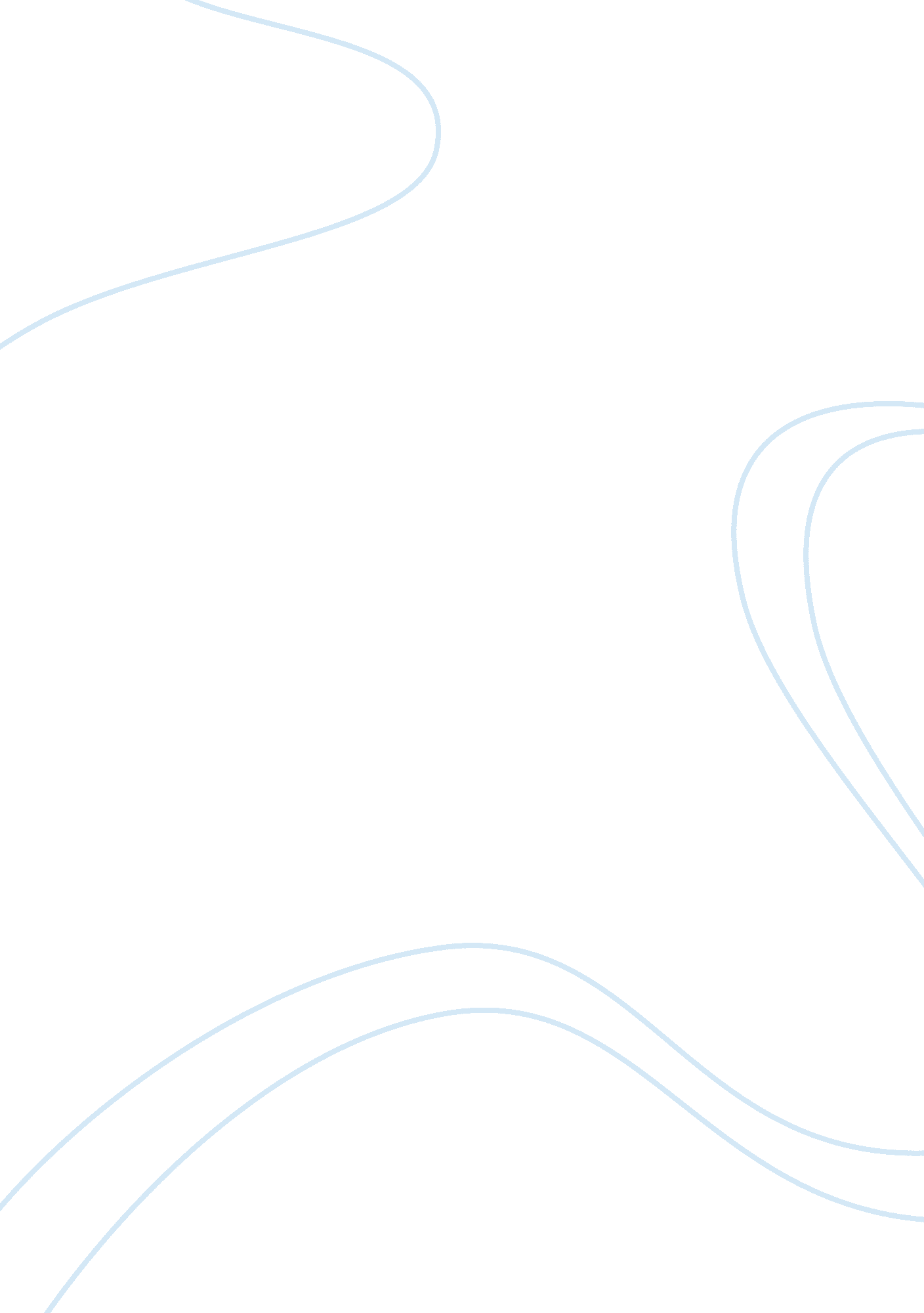 Ethnic groups in the philippines and english filipino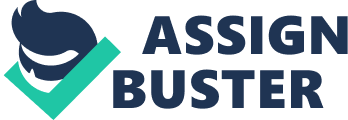 Embank: Birth and infancy Since the aim of this collection of embanks is to present a cross-section of the Mangy poetic verse with respect to the life-cycle of the Mayans, the first embanks, to be chronological, should pertain to the first chapters of human life. The following series of common cradle songs in embank style might be a fine illustration of how the songs can be different in rhyme and metaphor whereas the underlying theme is the same. Mbabane 1 Handgun-Mangy I English I Filipino I I My dear baby, do not cry ’cause the wild cat might hear us! The big one from over there, with his awful long-stretched howl! Helpless are we if he comes. Our spear is broken still and our bolo bent and blunt! I Hug aka nag maximum Hall aka at unpack Pausing-algal as guava Inguinal, nighthawk Wall kiting bumboat Saba inanity Nagasaki Gulag inanity enabling! I Embank 4 | Handgun-Mangy I English I Don’t be noisy, baby dear! The wild air might come here. The one out of the deep woods. I Filipino How to fight him when he comes? Broken is our spear in two and our bolo disappeared! I Wage aka nag mogul May lag unbound Mull guava Osgood Wall kiting Bangkok Saba inanity napoleon Attack ay among purl! I Embank 5 | Handgun-Mangy I English I Filipino I You, my baby, don’t make noise! Some strange animal might come, coming from across the streams. Knocking on the house, he will, with his glittering sharp claws, No weapons for us to kill; our bolo we cannot use, rusty is our spear and blunt. I Knack, ‘ wag gang mangling Hall aka, may baklava! As dahlia down butt Outtake as sullies Kay tulips nag galaxy Wall kiting pantry Tong attack waling assay Gangling ‘ yang Saba! I 